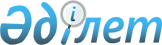 О признании утратившим силу постановления акимата Мангистауской области от 29 ноября 2005 года № 350 «О нормах отпуска газа на приготовление пищи и подогрев воды на хозяйственно-бытовые нужды для потребителей (физических лиц)»Постановление акимата Мангистауской области от 30 июля 2015 года № 225      Примечание РЦПИ.

      В тексте документа сохранена пунктуация и орфография оригинала.      В соответствии со статьей 21-1 Закона Республики Казахстан от 24 марта 1998 года «О нормативных правовых актах» акимат области ПОСТАНОВЛЯЕТ:



      1. Признать утратившим силу постановление акимата Мангистауской области от 29 ноября 2005 года № 350 «О нормах отпуска газа на приготовление пищи и подогрев воды на хозяйственно-бытовые нужды для потребителей (физических лиц)» (зарегистрировано в Реестре государственной регистрации нормативных правовых актов за № 1936, опубликовано в газете «Огни Мангистау» 14 января 2006 года).



      2. Аппарату акима Мангистауской области (Рзаханов А.К.) в недельный срок направить копию настоящего постановления в Департамент юстиции Мангистауской области и обеспечить его официальное опубликование.



      3. Настоящее постановление вводится в действие со дня подписания и подлежит официальному опубликованию.

 

       Аким области                            А. Айдарбаев
					© 2012. РГП на ПХВ «Институт законодательства и правовой информации Республики Казахстан» Министерства юстиции Республики Казахстан
				